Name____________________________Copy and Paste Living and Non-Living Things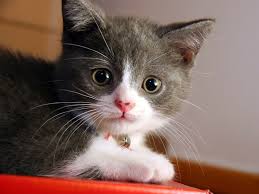 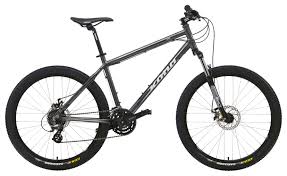 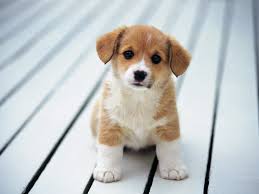 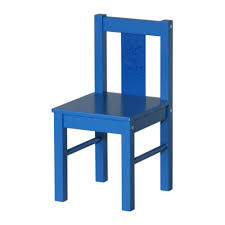 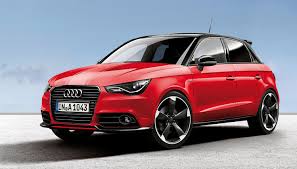 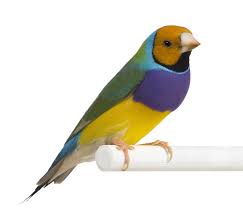 LivingNon-Living